Od 4. 5. 2020 do 8. 5. 2020 – delo na daljavo       GOS 6. b, c   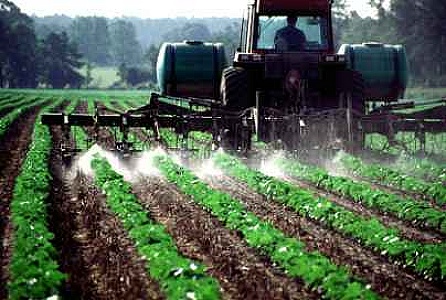 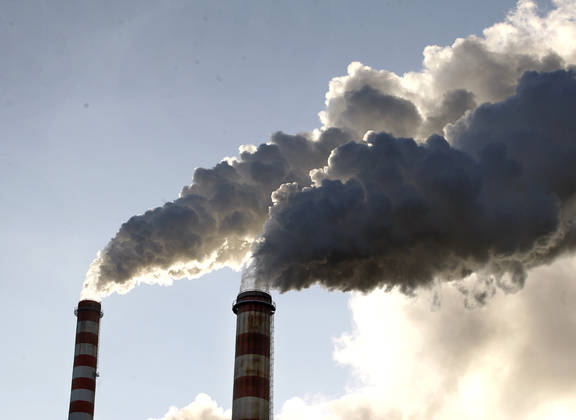 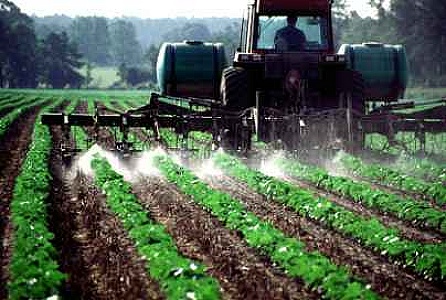 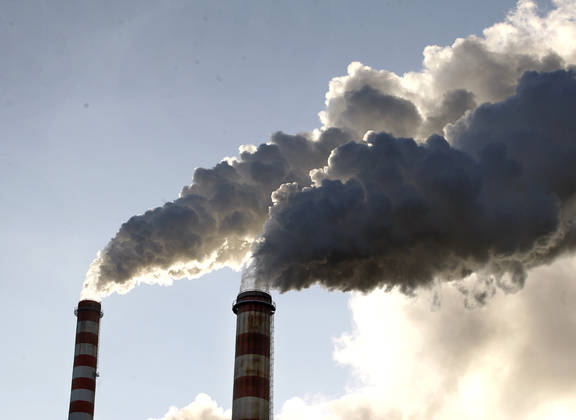 Tema:MOJ ODNOS DO OKOLJAOnesnaževanje tal (zemlje) in zrakaVarčevanje z energijoV učbeniku si preberi snov o onesnaževanju tal in zraka od strani 19 do strani 22 in si oglej naslednje spletne strani in videe:https://eucbeniki.sio.si/nit5/1383/index4.html - onesnaževanje zrakahttps://www.youtube.com/watch?v=OR_krfxjGgo – živinoreja in poljedelstvohttps://www.youtube.com/watch?v=7AcEMBCqEfo – promet in potovanjehttps://www.youtube.com/watch?v=OHD7Vfx-J78 – onesnaževanje s plastikohttps://www.youtube.com/watch?v=bdegFUCn6co – nevarna odlagališčahttps://www.youtube.com/watch?v=QnXNCZ09p2M – smeti tudi v vesoljuhttps://www.youtube.com/watch?v=baxCv9WIaCE – varčevanje z energijo (risanka)https://www.youtube.com/watch?v=_IqjA-5HpsA&t=4s – varčevanje z energijoV zvezek gospodinjstva na kratko zapiši bistvene stvari o onesnaževanj tal in zraka tako, da napišeš (narišeš) miselni vzorec.Opiši na kratko kako doma skrbite za varčevanje z energijo!Kaj predstavlja spodnja slika - komentiraj: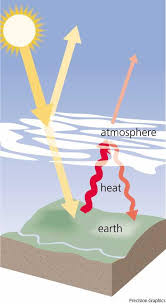 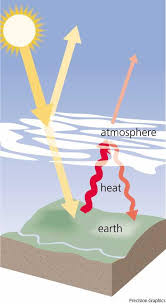 